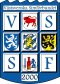 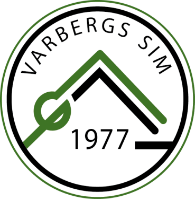 PM till Ungdoms Grand Prix i Varberg 12-13 MarsTävlingen simmas i 50 m bassäng Varbergs Pingvinen (8 banor). Avanmälan:	Till första dagen via Tränarappen senast fredagen den 11/3 kl. 18.00. Till dag 2 direkt efter avslutat pass. Vid för sen avanmälan liksom vid tomma banor utgår en avgift på 100:- oavsett orsak. Vid frågor kontakta: pierre@varbergssim.se Efteranmälan:		Inga efteranmälningar mottagesFunktionärer:	 Deltagande föreningar ska hjälpa arrangörerna med funktionärer per simpass enligt följande: 0–19 starter = 0 funktionärer, 20–69 starter = 1 funktionär, 70-119 = 2 funktionärer samt 120 starter eller mer = 3 funktionärer. VSSF kommer i samråd med medarrangörerna att säkerhetsställa att vi har rätt antal funktionärer runt bassängerna före tävlingens genomförande, har vi inte det så är vi nödgade att ställa in den/dom med kort varsel. Meddela namnuppgifter senast 02/03 till: vbgfunk@gmail.com Funktionärssamling:	Konferensrummet direkt till vänster i entrén Tränarmöte:	Konferensrummet direkt till vänster i entrén, lördag 08,00 Livetiming:	https://www.livetiming.se/index.php?cid=6421Omklädningsrum:	Band 300 kr vid bortappat. Varje ledare hämtar ut band i entrén vid ankomst. Man delar 2 aktiva per skåp.Försäljning:	Jolyn Clothing kommer ha försäljning i simhallen hela helgen.Cafe:	Kommer var öppet ordinarie tid. Man får inte förtära medhavande mat i cafet.Insim:		Lördag 16/10 Pass 1	08,00-08,45		Lördag 16/10 Pass 2	14,00-14,45		Söndag 17/10 Pass 3	08,00-08,45		Söndag 17/10 Pass 4	14,00-14,45Start:		Lördag 16/10 Pass 1	09,00		Lördag  16/10 Pass 2	15,00		Söndag 17/10 Pass 3	09,00		Söndag 17/10 Pass 4 	15,00Priser:	Inga prisutdelningar, medaljer till de tre främsta i varje gren. Hämtas i efterhand av pristagarnas ledare/tränare.Resultat:	Se livetimingAvsvimning:	 Lördag 09,00-13,00 Lilla Multibassängen	Lördag 15,00-19,00 Stora Multibassängen	Söndag 09,00-11,00 Aktivitetsbadet	Söndag 11,00-13,00 Lilla Multibassängen	Söndag 15,00-19,00 Stora MultibassängenStartlista:	Se LiveTiming. Det kommer att finnas heatlistor till tränarna.Tävlingsklasser:	A  17 år  B  16  C  15   D  14  E  13Tävlingsgrenar:Pass 1			Pass 3200  frisim 	flickor A-E		200  frisim 	pojkar A-E100  fjäril	pojkar A-E		100 fjäril	flickor A-E100 bröst	flickor A-E		100 bröst 	pojkar A-E200 bröst	pojkar A-E		200 bröst 	flickor A-E400 medley	flickor A-E		400 medley	pojkar A-E1500 frisim*	pojkar A-E		1500 frisim* 	flickor A-E800 frisim	pojkar A-E		800 frisim	flickor A-EEn simmare får ej delta i både 1500 & 800 frisim, utan välja gren.Pass 2			Pass 4200 fjäril	flickor A-E		200 fjäril	pojkar A-E200 medley	pojkar A-E		200 medley	flickor A-E400 frisim	flickor A-E		400 frisim	pojkar A-E100 rygg	pojkar A-E		100 rygg	flickor A-E200 rygg	flickor A-E		200 rygg 	pojkar A-E100 frisim	pojkar A-E		100 frisim 	flickor A-EUpplysningar:		Pierre J Hilbert pierre@varbergssim.se 		0760-190898